FONDAZIONE SANT’ELIA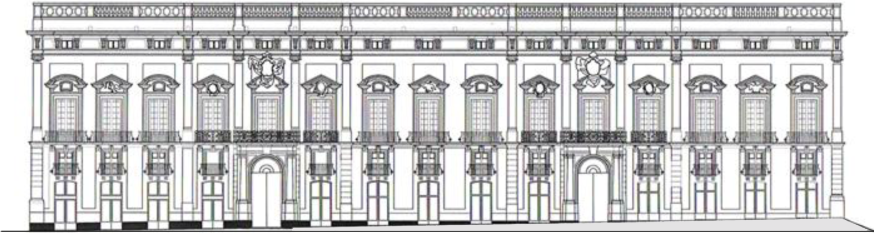  PALERMOAVVISO PUBBLICODI SELEZIONE PER L’INDIVIDUAZIONE DEL R.S.P.P.(Responsabile Servizio Prevenzione e Protezione)DELLA FONDAZIONE SANT’ELIALa FONDAZIONE SANT’ELIA, ente dotato di personalità giuridica con sede in Palermo via Maqueda 81 CF. 97256730827, Vistoil Decreto Legislativo 81/2008 ed in particolar modo: l’art.17, che al comma 1 lettera b) individua  fra gli obblighi del datore di lavoro la designazione dello RSPP;  l’art.31   che definisce  l’organizzazione del servizio di prevenzione e di protezione; l’art.32 che detta i requisiti professionali richiesti per le figure di addetto e responsabile del servizio di prevenzione e protezione nonché, ai comma  8 e 9 , le priorità con cui si deve  procedere all’individuazione  del personale da adibire al servizio; l’art. 33, che individua i compiti cui provvede il  servizio  di  prevenzione e protezione;presso la Fondazione non presta servizio personale in possesso dei requisiti per l’espletamento della funzione di RSPP;l’art. 32 del suddetto D.L.vo , prevede che, in assenza di personale dell’Ente disponibile a svolgere tale compito e fornito dei prescritti requisiti tecnico – professionali, l’incarico possa essere affidato ad un professionista esterno;la Fondazione è soggetto di diritto privato sottoposto a vigilanza e controllo del Socio fondatore pubblico ed agisce nel rispetto dei principi di non discriminazione, parità di trattamento, proporzionalità e trasparenza; il Consiglio di Amministrazione della Fondazione, ha dato mandato di avvisare procedura comparativa pubblica per l’affidamento dell’incarico di RSPP, per anni uno. l’incarico sarà affidato dal Consiglio di Amministrazione in ragione della natura fiduciaria del rapporto; Considerato che:il responsabile selezionato per il ruolo di RSPP ha presentato le proprie dimissioni, dunque necessita riaprire la selezione pubblica;l’incarico di cui sopra comporta prestazioni professionali di natura specialistica ed attività che riguardano materie di particolare delicatezza, rilevanza ed interesse pubblico;RENDE NOTOLa Fondazione Sant’Elia intende avvalersi di un professionista esterno in qualità di Responsabile del Servizio Prevenzione nonché di consulente in materia di sicurezza ed igiene sul lavoro per il periodo di un anno decorrente dalla data di sottoscrizione del contratto medesimo.Il professionista incaricato dovrà assolvere in modo ottimale a tutti gli adempimenti prescritti dal D.Lgvo 81/2008, impiegandovi tutto il tempo necessario avendosi riguardo esclusivamente al risultato.Restano comunque a carico del RSPP tutti gli adempimenti e responsabilità previsti dal D.Lgs. n° 81/2008.Art. 1- Compiti del R.S.P.P.L’assunzione dell’incarico di RSPP comprenderà gli interventi di carattere ordinario propri del servizio di prevenzione e protezione di cui all’art. 33 del D.Lgs. 81/08 e smi:individuazione dei fattori di rischio, valutazione dei rischi e individuazione delle misure per la sicurezza e la salubrità degli ambienti di lavoro, nel rispetto della normativa vigente;elaborare, per quanto di competenza, le misure preventive e protettive di cui all’art. 28 comma 2 del D.lgs. 81/2008 e i sistemi di controllo di tali misure;elaborare le procedure di sicurezza per le varie attività della Fondazione;proporre i programmi di informazione e formazione dei lavoratori;partecipare alle consultazioni in materia di tutela della salute e sicurezza sul lavoro, nonché alle riunioni periodiche di cui all’art.35 del citato decreto.Art. 2 – Le prestazioni richieste sono:su richiesta ed indicazione del datore di lavoro, supporto tecnico e collaborazione operativa (per quanto di competenza) nelle fasi svolgimento della attività istituzionale primaria dell’ente ed alla partecipazione ad eventuali bandi europei e non per il finanziamento di tutto quanto attinente la sicurezza e la salute all’interno degli edifici Palazzo Sant’Elia e Loggiato di San Bartolomeo;assistenza nella gestione degli obblighi connessi ai contratti d’appalto o d’opera o di somministrazione di cui all’art.26 del citato decreto, nonché redazione di tutta la documentazione prevista per il coordinamento delle attività interferenti –quindi DUVRI, per es.-, in caso di affidamento di lavori, servizi e forniture con la sola esclusione delle attività lavorative rientranti nell’applicabilità del Titolo IV del citato decreto;esame delle documentazioni attinenti gli adempimenti legislativi ed operativi in oggetto;verifica della corretta gestione degli adempimenti previsti con predisposizione di tutta la modulistica utile;verifica della presenza della documentazione d’obbligo relativa a edifici e attrezzature utilizzate;assistenza per le richieste agli Enti competenti degli interventi strutturali impiantistici e di manutenzione, oltre che delle documentazioni obbligatorie in materia di sicurezza;supporto tecnico per tutte le problematiche poste alla Sovrintendenza in tema di salute e sicurezza sul lavoro;redazione, supervisione ed eventuale rielaborazione di tutti i documenti presenti nella Fondazione di cui all’art. 17 comma 1 lett. a) del citato decreto;supervisione dei piani di emergenza ed evacuazione adottati nonché eventuali rielaborazioni se necessarie;promozione e partecipazione alle riunioni organizzate per la gestione delle esercitazioni di evacuazione nonché verifica delle stesse; assistenza nell’individuazione e nell’allocazione e della segnaletica, dei presidi sanitari e presidi antincendio all’interno di Palazzo Sant’Elia e Loggiato di San Bartolomeo;verifica dello stato di attuazione dei programmi di miglioramento, dell’aggiornamento della documentazione, dell’istruzione degli addetti e degli eventuali nuovi assunti, predisponendo relativi sistemi di controllo;assistenza tecnica per la risoluzione dei problemi con vari Enti per eventuali autorizzazioni, disservizi in materia di sicurezza e salute presso la Fondazione, da esplicitarsi attraverso tutte le forme di consulenza previste (relazioni tecniche sugli argomenti sottoposti e/o partecipazione ad eventuali riunioni con gli Enti);disponibilità di tutta la documentazione su riportata, in ogni momento, presso la segreteria della Fondazione cui spetta la custodia;assistenza per la individuazione e nomina di tutte le figure sensibili previste dalla normativa vigente nonché nell’organizzazione delle squadra di emergenza;disponibilità per qualsiasi necessità urgente in materia, in particolare in eventuali procedimenti di vigilanza e controllo sulle materie di igiene e sicurezza sul lavoro da parte degli Organi preposti.Supporto per il rinnovo delle certificazioni ed attestazioni relative agli immobili ed agli impianti previsti da legge e regolamento.Si fa presente che:La Fondazione è comodataria di n.ro 2 (due) sedi, così distinte:Sede Legale – Palazzo Sant’Elia,  via Maqueda 81 – Palermo; Loggiato di San Bartolomeo –  via Vittorio Emauele – PimonteArt. 3 – Durata dell’incaricoL’incarico avrà durata di 12 mesi, a decorrere dalla stipula del contratto e può essere rinnovato.Art. 4 – Presentazione delle domande Le domande dovranno pervenire a mezzo pec (fondazionesantelia@pec.it) o raccomandata A/R o presentata direttamente presso l’Ufficio di Segreteria, in Palermo via Maqueda 81 –  90134 (PA) entro le ore 12.00 del giorno 06/08/2018, brevi manu o a mezzo raccomandata postale, in un plico debitamente sigillato, recante il nominativo del partecipante e la seguente dicitura “CONFERIMENTO INCARICO DI RSPP”.Si precisa che non farà fede il timbro postale. Il recapito della busta rimane ad esclusivo rischio degli interessati alla presentazione della domanda.Il plico dovrà contenere la seguente documentazione:Dichiarazione sostitutiva dell’atto di notorietà resa ai sensi del DPR 445/2000 nella quale il concorrente dichiara di essere in possesso dei requisiti previsti dalla legge per svolgere l’oggetto dell’incarico della durata di un anno;Domanda di conferimento dell’incarico, contenente i dati anagrafici, indirizzo, partita IVA , codice fiscale, numero telefonico, indirizzo e mail e dichiarazione di cittadinanza italiana o appartenenza ad uno degli Stati membri dell’unione europea, godimento di diritti politici, assenza di condanne penali che escludano dall’elettorato attivo e comportino l’interdizione dai pubblici uffici e/o l’incapacità a contrarre con la pubblica amministrazione;Laurea specificatamente indicata al c. 5 dell’art. 32 D.Lvo 81/2008, o Diploma di Istruzione Secondaria Superiore, integrati da attestati di frequenza, con verifica dell’apprendimento, di specifici corsi di formazione di cui al n. 2 del già citato art. 32 del D.Lvo n. 81/2008 organizzati da Enti espressamente indicati al c. 4 dello stesso articolo per il settore di riferimento (Modulo B, macrosettore di attività ATECO N° 8, nonché modulo C) con relativi aggiornamenti previsti per ricoprire il ruolo di RSPP;) (i certificati dovranno essere prodotti prima del conferimento dell’incarico) esperienza pluriennale (almeno cinque anni) nell’esercizio della professione ed iscrizione all’albo;certificazione di regolarità contributiva rilasciata dalla propria Cassa di previdenza ed assistenza (che sarà consegnata all’atto del conferimento dell’incarico);distanza della sede operativa dal comune di Palermo;assenza di condanne penali che escludano dall’elettorato attivo e che comportino l’interdizione dai pubblici uffici e/o l’incapacità di contrattare con la pubblica amministrazione;cittadinanza italiana o appartenenza ad uno Stato membro dell’Unione Europea;godimento dei diritti politici;abilitazione all’esercizio della professione ed iscrizione negli appositi albi previsti dai vigenti ordinamenti professionali per l’oggetto dell’incarico;consenso al trattamento dei propri dati personali, che saranno trattati ai sensi del D.L.vo n° 196/03 e s.m.i.;Copia fotostatica del documento di identità del sottoscrittore della domanda;Dichiarazione di possesso dei requisiti di cui all’art. 32 del D.Lgs. 81/2008;Dichiarazione di accettare senza alcuna riserva tutte le condizioni contenute nel presente avviso.Curriculum vitae in formato europeo comprovante il possesso, alla data di scadenza del termine ultimo per la presentazione della domanda di ammissione, dei titoli culturali e professionali, come previsti dal D.Lvo 81/2008 e dal D.Lvo 195/2003. Il curriculum dovrà contenere, pena l’inammissibilità alla fase di selezione, l’esplicita autorizzazione al trattamento dei dati personali ai sensi del D.Lgs. 196/2003 e s.m.i., oltre alla autocertificazione ai sensi del D.P.R. 445/2000 attestante “la veridicità delle dichiarazioni contenute nel curriculum vitae”.A pena di nullità, i titoli/aggiornamenti/specializzazioni conseguiti dovranno essere dichiarati in maniera dettagliata, ovvero: tipologia esatta, soggetto formatore, titolo, luogo e data del rilascio dell’attestazione, nonché indicazione degli eventuali crediti formativi ottenuti Essendo l’incarico di RSPP di natura strettamente fiduciaria, con compiti, requisiti e responsabilità disegnate dalla legge in modo essenzialmente personale, è esclusa la partecipazione alla gara di gruppi di professionisti, società di servizi o altri soggetti di natura giuridica.Art. 5 – CompensoPer l’incarico svolto il compenso previsto è pari ad € 5.000,00 oltre IVA e cassa. Sono esclusi i costi di stampa di eventuali cartelle, documenti e tabulati correlati all’espletamento dell’incarico. L’importo sarà liquidato a fine contratto previa presentazione di una relazione di fine attività e regolare parcella. Potrà essere richiesta una anticipazione dopo i primi 6 mesi previa esibizione degli elaborati. Art. 6 – Conferimento dell’incarico L’incarico sarà conferito dal Consiglio di Amministrazione alla prima seduta utile a seguito di procedura comparativa curriculare. Le risultanze della procedura saranno pubblicate nella apposita sezione Amministrazione Trasparente del sito istituzionale www.fondazionesantelia.it .La Fondazione si riserva, comunque, la facoltà di non portare a conclusione la procedura qualora venisse meno l’interesse o nel caso in cui nessuna delle domande pervenute fosse ritenuta idonea rispetto alle esigenze dell’ente.Si procederà all’affidamento dell’incarico anche in presenza di una sola offerta, purché ritenuta valida, ai sensi dell’art. 34, c. 4 del D.M. 44/2001.L’incaricato, se dipendente della Pubblica Amministrazione, dovrà presentare autorizzazione a svolgere l’incarico da parte dell’Amministrazione di appartenenza.L’incarico sarà disciplinato da apposito contratto. Il medesimo contratto sarà adeguato alla normativa sulla tracciabilità dei flussi finanziari ai sensi della legge n° 136/2010, modificata da D.L. 187 del 12.11.2010 convertito in legge n° 217 /2010.L’incarico non costituisce rapporto di impiego.Il presente avviso viene reso pubblico attraverso la pubblicazione all’albo della Fondazione e attraverso la pubblicazione sul sito web (sezione bandi ed avvisi) Palermo, 26.07.2018									Il Sovrintendente										Avv. Antonino Ticali 										    f.to